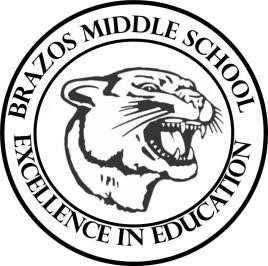 Teacher_Chris Stanley 7th Grade TX History 2023 Week 14- 3rd- 6 weeks November 13 – November 17Monday 	 Thursday 	 Identify the new Mexican government under Santa Anna. Analyze the view of Federalism and Centralism. Identify and analyze how Santa Anna’s new views affected Texas.Guided notes over material Questions to answer after. Explain Project: Texas vs. Mexico 7.3A, 7.20ETLW: Identify and analyze the events of the Texas Revolution. Siege of San Antonio Grass Fight Capture of San Antonio Texas vs. Mexico project due 7.3B, 7.3CTuesday 	 Friday 	 TLW: work on a timeline of the events that led to war with Mexico. 7.3A, 7.20B, 7.20CTLW: Identify and analyze the events of the Texas Revolution. 7.3B, 7.3CWednesday 	 TLW: Identify and analyze the events of the Texas Revolution. Battle of Gonzales Events in San Antonio Battle of Concepcion 7.3B, 7.3C